Opis Przedmiotu ZamówieniaPrzedmiotem zamówienia jest sukcesywna dostawa kalendarzy na 2022 rok na potrzeby Narodowej Agencji Programu Erasmus+ i Europejskiego Korpusu Solidarności.1.Kalendarz ścienny trójdzielnyKalendarz ścienny trójdzielnyFormatSzerokość: 318,00 mm, 686,00 mm (dopuszczalna tolerancja +/- 10%)Główka: główka wypukła foliowana (Projekt po stronie zleceniodawcy)
Plecki: papier 300g Kalendarium - papier ekologiczny biały  - 80g / 3x12 kalendariumBigowanie + okienko do zaznaczenia daty foliowe druk pełno barwny CMYK	Ilustracja poglądowaZdjęcie poglądowe:    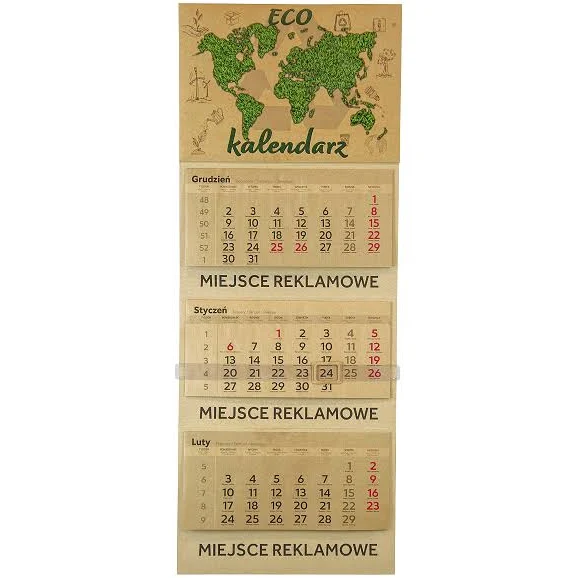 Termin wykonania21 dni kalendarzowych od dnia zaakceptowania proofa przez ZamawiającegoPakowanieOpakowanie Kraftowe z logo (projekt logo po stronie zleceniodawcy)Wycena Szacowany nakład: 400 szt.2.Kalendarz B5 tygodniowy  Kalendarz B5 tygodniowy  FormatWymiar: 170 x 240 mm (zaokrąglone boki)(dopuszczalna tolerancja +/- 10%)Kartki: kalendarium tygodniowe z miejscem na notatki zgodnie z ilustracją poglądową Papier:	biały offsetDruk: szary CMYK Dodatkowo: przeszycie (zgodnie z ilustracją poglądową)wyklejka przód i tył (Projekt wyklejki po stronie zleceniodawcy) Nadruk na wyklejce 4 +0 Tłoczenie na oprawie logo + tłoczony rok 2022/ 2x matryca Tasiemka indywidualna beżowaOPRAWA: z materiału przypominającego płótno - piasek Zestawienie roku: 25 x 9 mm / w prawym górnym roguDane personalneKalendarz skrócony 2021-2022Planner miesięcznyPerforacja narożnikówIlustracja poglądowaZdjęcie poglądowe:                   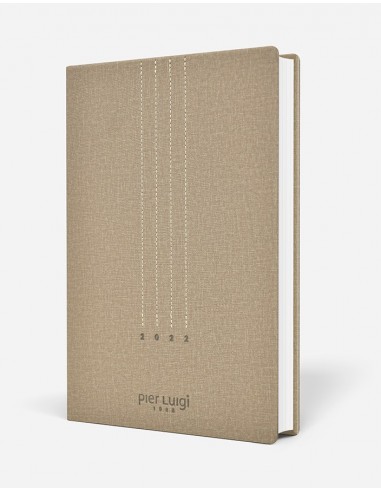 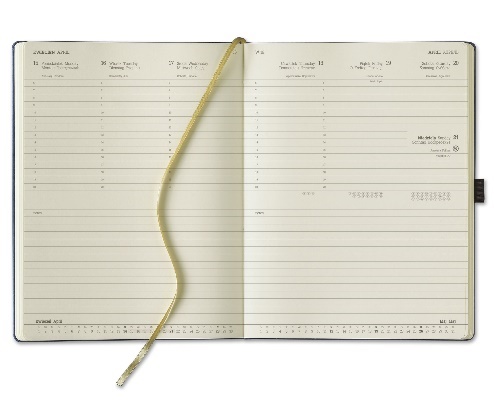 Termin wykonania21 dni kalendarzowych od dnia zaakceptowania proofa przez ZamawiającegoPakowanieOpakowanie Kraftowe z logo (projekt logo po stronie zleceniodawcy)Wycena Szacowany nakład: 400 szt.